Извещение о предстоящем установлении публичного сервитутаАдминистрация Кондинского района сообщает о возможном установлении публичного сервитута:- на землях в границах кадастровых кварталов 86:01:1303001, 86:01:1304001 и 86:01:1305001; - на части земельных участков с кадастровыми номерами и адресами земельных участков, указанными в приведенной ниже таблице:Цель установления публичного сервитута:Строительство и эксплуатация защитных сооружений магистрального нефтепровода местного значения «Защитные сооружения ППМТ р. Евра, 29 км, 31 км МН ШТ. Урайское УМН. Строительство».Уполномоченным органом по рассмотрению заявления об установлении публичного сервитута является:Администрация Кондинского района (ул. Титова, д.21, пгт. Междуреченский, Кондинский район, Ханты-Мансийский автономный округ-Югра).Заинтересованные лица могут:- ознакомиться с ходатайством об установлении публичного сервитута и прилагаемым к нему описанием местоположения границ публичного сервитута;- подать заявление об учете прав на земельные участки в срок с 09 июня 2023 года по 22 июня 2023 года.Время приема заинтересованных лиц для ознакомления с поступившим ходатайством об установлении публичного сервитута:В рабочие дни с 14-00 до 17-00, по адресу: ул. Титова, д.26, пгт. Междуреченский, Кондинский район, Ханты-Мансийский автономный округ-Югра (Управление по природным ресурсам и экологии администрации Кондинского района).Сообщение о поступившем ходатайстве об установлении публичного сервитута размещено на официальном сайте органов местного самоуправления Кондинского района в информационно-телекоммуникационной сети «Интернет»: www.admkonda.ru, в разделе «Аукционы, конкурсы, публичные сервитуты, отбор юридических лиц», в подразделе «Публичные сервитуты».Документация по планировке территории (проект планировки и межевания территории), утверждённая Постановлением администрации Кондинского района Ханты-Мансийского автономного округа – Югры от 05 мая 2023 года №496 «Об утверждении документации по планировке территории для размещения линейного объекта «Защитные сооружения ППМТ р. Евра, 29 км, 31 км МН ШТ. Урайское УМН. Реконструкция».№п/пКадастровый номер земельного участкаАдрес земельного участка186:01:1304001:2640Ханты-Мансийский автономный округ – Югра, Кондинский район, Урайский территориальный отел – лесничество, Урайское участковое лесничество, Пойменное урочище, квартал 9286:01:1305001:526Ханты-Мансийский автономный округ – Югра, Кондинский район, 29 км магистрального нефтепровода «ШаимТюмень»386:01:0000000:11723Ханты-Мансийский автономный округ – Югра, Кондинский район, 31 км магистрального нефтепровода «Шаим-Тюмень»486:01:0000000:10686Ханты-Мансийский автономный округ – Югра, Кондинский район, Урайский лесхозОписание границ публичного сервитутаСтроительство и эксплуатация защитных сооружений магистрального нефтепровода местного значения «Защитные сооружения ППМТ р. Евра, 29 км, 31 км МН ШТ. Урайское УМН. Строительство»Описание границ публичного сервитутаСтроительство и эксплуатация защитных сооружений магистрального нефтепровода местного значения «Защитные сооружения ППМТ р. Евра, 29 км, 31 км МН ШТ. Урайское УМН. Строительство»Описание границ публичного сервитутаСтроительство и эксплуатация защитных сооружений магистрального нефтепровода местного значения «Защитные сооружения ППМТ р. Евра, 29 км, 31 км МН ШТ. Урайское УМН. Строительство»Местоположение публичного сервитута: Ханты-Мансийский автономный округ - Югра, Кондинский районМестоположение публичного сервитута: Ханты-Мансийский автономный округ - Югра, Кондинский районМестоположение публичного сервитута: Ханты-Мансийский автономный округ - Югра, Кондинский район Система координат МСК86_Зона_2 Система координат МСК86_Зона_2 Система координат МСК86_Зона_2Перечень характерных точек границ публичного сервитутаПеречень характерных точек границ публичного сервитутаПеречень характерных точек границ публичного сервитутаОбозначение характерных точек границыКоординаты, мКоординаты, мОбозначение характерных точек границыXY1231829699,532425414,522829630,412425334,073829630,582425333,064829639,202425324,645829640,262425323,596829637,862425320,277829635,422425321,608829624,912425327,309829624,562425327,2610829632,112425297,5611829637,712425275,6512829628,942425273,4313829625,592425286,6214829614,682425329,5815829617,692425333,0816829607,042425342,4917829609,442425345,8218829622,442425338,6019829694,992425423,0520829696,132425423,4621829693,642425429,9822829728,372425443,0123829741,542425408,3324829706,812425395,29---25827395,322426101,7726827409,532426088,5027827406,992426085,2828827389,402426096,2629827377,942426082,2930827364,572426066,0031827365,752426047,3432827368,272426007,3833827369,822425982,8734827371,692425953,2435827265,732425835,6736827259,012425841,6337827362,472425956,4538827360,512425988,2439827359,982425995,8740827356,122426057,0641827355,422426068,0942827355,362426068,9843827382,582426102,2244827367,562426116,0145827370,102426119,2246827387,282426107,8047827405,262426129,7648827401,572426132,7949827391,552426120,6050827345,412426158,6051827382,142426203,2652827410,512426180,0453827412,162426145,6954827407,262426139,7555827417,912426131,0356827395,142426103,19Условные обозначения:                              - граница публичного сервитутаУсловные обозначения:                              - граница публичного сервитутаУсловные обозначения:                              - граница публичного сервитута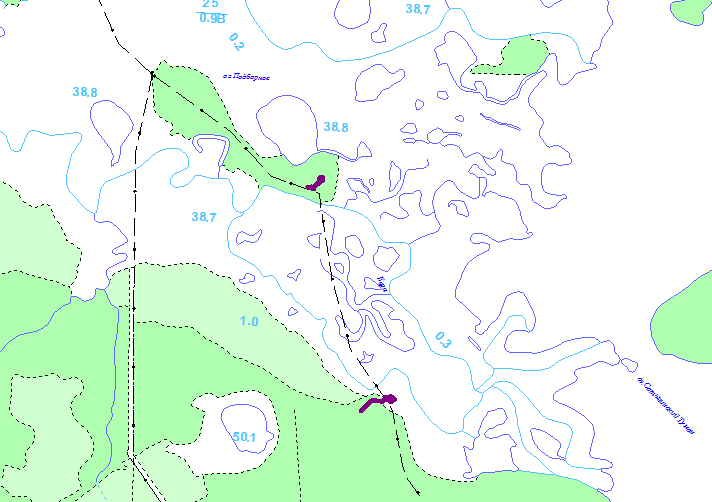 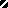 